 4   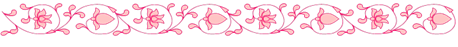                                                              II этап, 1 квартал                                   Отработка произношения звука [п] в  слогах.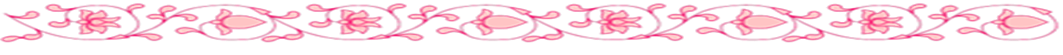 1.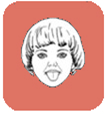 1.Игра «Обезьянки»  (каждое упражнение выполнять 5 раз).  - «Заборчик»                       -«Лягушка и слоник»           - «Бегемотики»                  -«Часики»2.      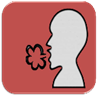 2.Дыхательная гимнастика «Паровоз».Взрослый  с ребенком  ходит по комнате, имитируя согнутыми руками движение колес паровоза, и произносить «ппп-ппп»: двигаясь с разной скоростью, меняя громкость и частоту произнесения.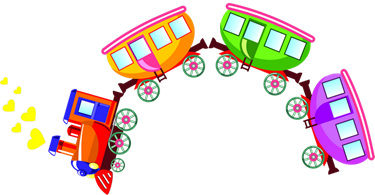 3.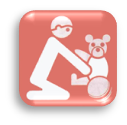 3.Игра «Подбери вагончик». Взрослый показывает ребенку паровоз с сенсорным эталоном, например с красным кругом, ребенку надо отобрать вагончики с предметами красного цвета и круглой формы.  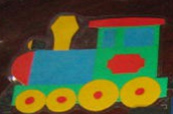 4.         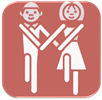 4.Упражнение «Сидеть». Выполняется под мелодию с  ритмичным  рисунком. Взрослый пропевает,  показывая движения (делай, как я), а ребенок  выполняет движения.5.Работа с символами. Взрослый ставит перед ребенком куклу Мими. – Мими хочет послушать и петь песенки со снежками и с тобой. Взрослый выставляет символы звуков [А], [У], [О], [Э], [Ы], [И], [П].4 4 5.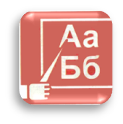 Ребенок их называет. Послушай  песенку  АП_. Повтори и выложи символы песенки        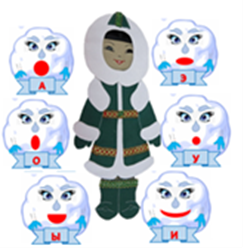 Послушай,  как взрослый поёт  ПА____; ребенок повторяет   и выкладывает ПА. С вершины вулкана нарты с Мими спускаются вниз – ребенок длительно произносит: АААМ (спускаться,    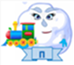 пропевая  громко - тихо)  Аналогично работа проводится с песенками ОП,ПО,ЫП,ПЫ.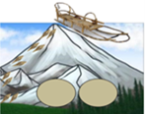 6.    6. Игра «С кем будешь гулять?»Перед ребенком фотографии детей группы, педагогов. Взрослый – С кем будешь гулять с тетей  Аней или тетей Викой? Ребенок – С тетей Аней.Ребенок  в силу своих речевых возможностей  показывает  или оречевляет свой выбор.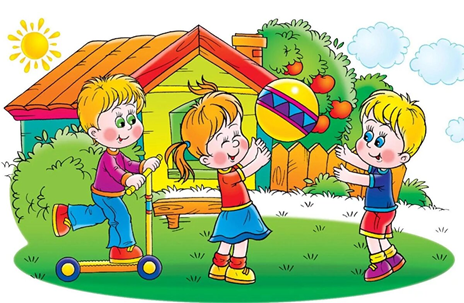 